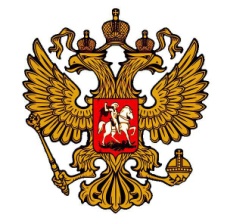 МУНИЦИПАЛЬНОЕ БЮДЖЕТНОЕ ОБЩЕОБРАЗОВАТЕЛЬНОЕ УЧРЕЖДЕНИЕ«ВЕРХНЕ-КАЗАНИЩЕНСКАЯ СРЕДНЯЯ ОБЩЕОБРАЗОВАТЕЛЬНАЯ ШКОЛА №1368206, РФ, РД, с. Верхнее-Казанище, Буйнакский район, ул. Закира Даудова 38https://s1vkz.siteobr.ru                                      e-mail: v-kazanische_school@mail.ru«01» августа 2020г.                                                                                        №21/1О создании в 2020 году новых  мест дополнительного образования детей в рамках федерального проекта «Успех каждого ребенка» национального проекта «Образование» на базе МБОУ «В-Казанищенская СОШ №1»В целях реализации в 2020 году на территории Республики Дагестан  мероприятий федерального проекта «Успех каждого ребенка» национального проекта «Образование» в части создания новых мест дополнительного образования детей в образовательных учреждениях,  в соответствии со статьей 67 Федерального закона от 29 декабря 2012 г. № 273-ФЗ «Об образовании в Российской Федерации», Приказываю:1.Организовать на базе МБОУ «В-Казанищенская СОШ №1» новые дополнительные учебные места в рамках реализации федерального проекта «Успех каждого ребенка» национального проекта «Образование».2.Создать  рабочую группу по созданию новых  мест дополнительного образования детей в рамках федерального проекта "Успех каждого ребенка" национального проекта «Образование»3.Рабочей группе по созданию новых мест дополнительного образования детей в рамках федерального проекта "Успех каждого ребенка" национального проекта "Образование" обеспечить:- выполнение План (дорожную карту) первоочередных действий по созданию новых мест в образовательных учреждениях;- обеспечить разработку и реализацию медиаплана по информационному сопровождению создания новых  мест дополнительного образования детей в рамках федерального проекта "Успех каждого ребенка" национального проекта "Образование"; 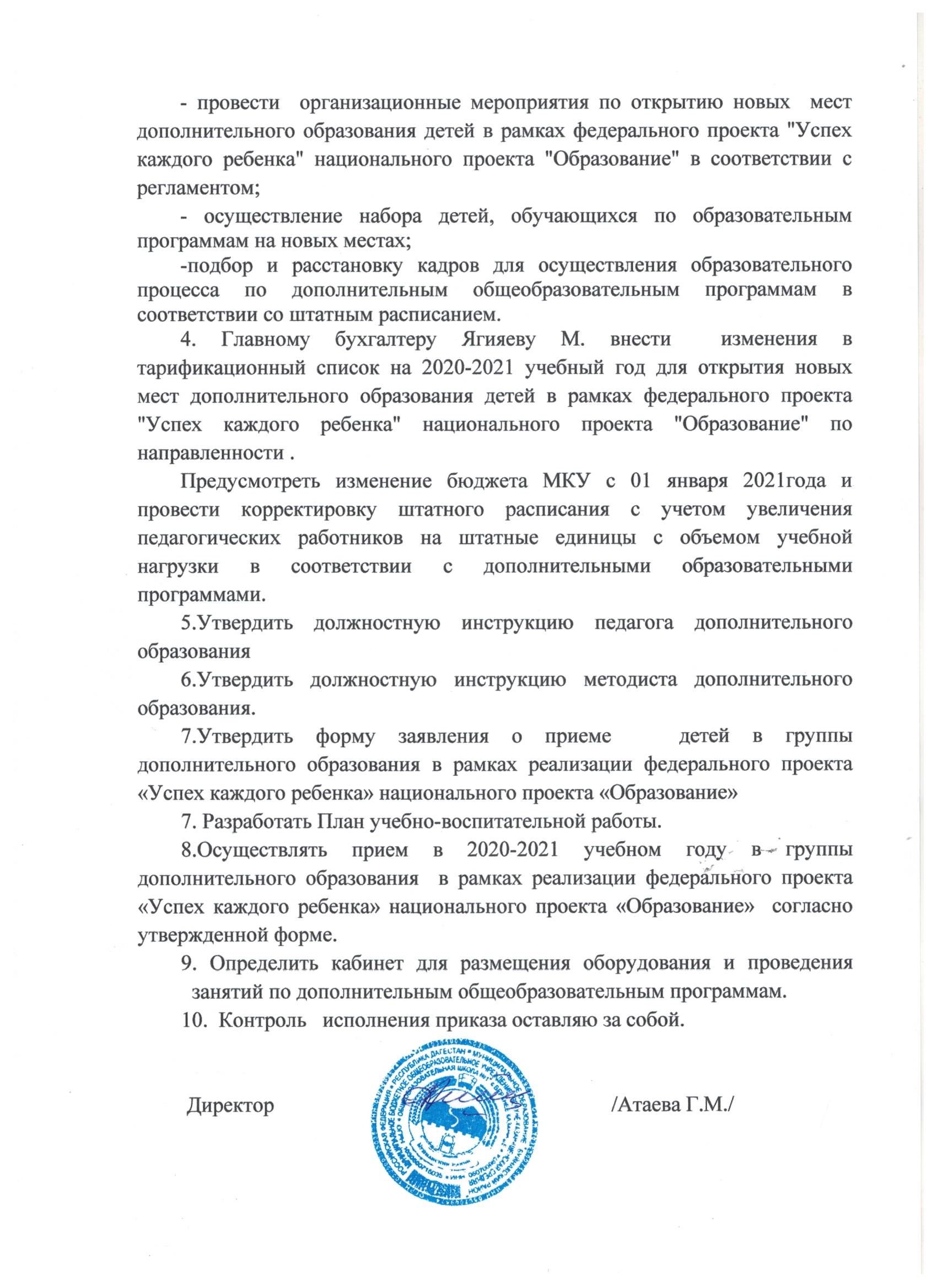 